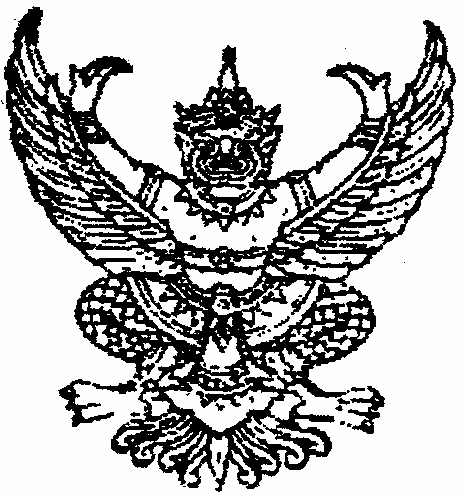 ประกาศโรงเรียนบ้านหนองบางเรื่อง ประกาศผลการคัดเลือกเพื่อจ้างเป็นอัตราจ้างผู้ปฏิบัติงานธุรการโรงเรียน ปีงบประมาณ ๒๕๖๒--------------------------------------------	ตามที่โรงเรียนบ้านหนองบางสังกัดสำนักงานเขตพื้นที่การศึกษาประถมศึกษาศรีสะเกษ เขต ๑ได้ประกาศรับสมัครบุคคลเข้ารับการคัดเลือกเพื่อจ้างเป็นอัตราจ้างผู้ปฏิบัติงานธุรการโรงเรียน ปีงบประมาณ ๒๕๖๒ระหว่างวันที่ ๑๙ – ๒๓  พฤศจิกายน  ๒๕๖๑และได้ทำการคัดเลือกบุคคลตามรายชื่อผู้มีสิทธิ์เข้ารับการคัดเลือกบุคคลเพื่อจ้างเป็นอัตราจ้างผู้ปฏิบัติงานธุรการโรงเรียน ในวันจันทร์ที่ ๒๖ พฤศจิกายน  ๒๕๖๑ นั้นบัดนี้การดำเนินการสอบเสร็จสิ้นเรียบร้อยแล้วปรากฏว่ามีผู้ผ่านการสอบคัดเลือกจำนวน ๓ ราย จึงประกาศรายชื่อผู้ผ่านการสอบคัดเลือกเพื่อจ้างเป็นอัตราจ้างผู้ปฏิบัติงานธุรการโรงเรียน ปีงบประมาณ ๒๕๖๒สังกัดสำนักงานเขตพื้นที่การศึกษาประถมศึกษาศรีสะเกษ เขต ๑ เรียงตามลำดับที่สอบได้ ดังนี้	จึงประกาศให้ทราบโดยทั่วกัน				ประกาศ  ณ วันที่ ๒๗เดือนพฤศจิกายน  พ.ศ. ๒๕๖๑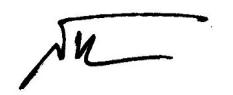 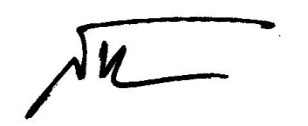 						นายสุชาติ  เทสันตะ					ผู้อำนวยการโรงเรียนบ้านหนองบางลำดับที่เลขประจำตัวสอบชื่อ – สกุลหมายเหตุ๑๐๐๑นางสาววัลลภา  พวงเงินให้ลําดับที่ ๑ มาทําสัญญาเมื่อโรงเรียนได้รับแจ้งจัดสรรงบประมาณจากสพป.ศรีสะเกษ เขต ๑๒๐๐๓นางสาววิไลวรรณ  สมสมัยให้ลําดับที่ ๑ มาทําสัญญาเมื่อโรงเรียนได้รับแจ้งจัดสรรงบประมาณจากสพป.ศรีสะเกษ เขต ๑๓๐๐๒นายตุลธร  แก้วคันโทให้ลําดับที่ ๑ มาทําสัญญาเมื่อโรงเรียนได้รับแจ้งจัดสรรงบประมาณจากสพป.ศรีสะเกษ เขต ๑